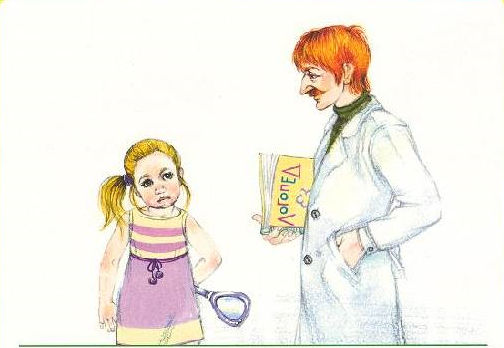 Для чего нужны занятия с логопедом?Родители не всегда слышат все дефекты в речи ребенкаНет такой области деятельности человека, где не нужна была бы речь хотя бы на этапе обученияПравильная речь позволяет ребенку легче достигать успеха в обществеРечь является элементом социальной адаптацииЧистая речь снимает ограничения в выборе профессииЧасто родители считают, что плохая речь пройдет сама, но к сожалению, это не всегда таку людей с нарушениями речи часто формируются комплексы неполноценностиЕсли не исправить произношение до школы, то потом это сделать очень трудно, так как оно войдет в привычкуЕсли ребенок смешивает звуки в произношении, то писать он будет так же, потому что сначала он проговаривает то, что собирается писать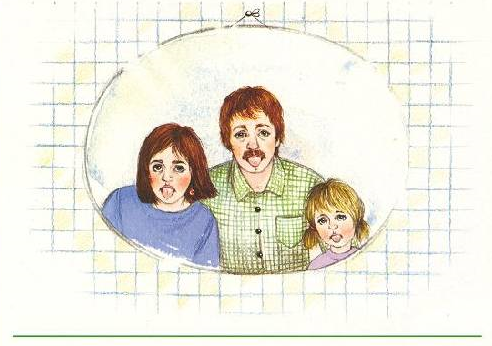 Зачем нужна артикуляционная гимнастика и как ее делать?Очень часто ребенок не может произнести звук из-за слабых мышц губ, щек и языка. Тогда нужны укрепляющие упражненияИногда ребенок не может поставить губы или язык в правильное положение, и звук получается дефектным. Каждый нарушенный звук мы как бы раскладываем на составляющие- артикуляционные позиции или упражнения, а потом собираем из них чистый(правильный) звук.Некоторые дети не могу перейти с одного звука на другой. Для них тоже есть специальные упражнения на переключения.Попробуйте сами перед зеркалом проделать упражнения, задаваемые ребенку. Не всегда это легко и просто –уважайте труд ребенка и не забывайте хвалить не только за результат, но и за старание